Ordered and disordered binary beryllium pnictides: between Zintl polyanions and Grimm-Sommerfeld compoundsAlexander Feige1, Laetitia Bradaczek1, Marvin Michak1, Daniel Günther1, Christopher Benndorf1, Badal Mondal2, Maxim Grauer1, Lennart Staab1, Ralf Tonner-Zech2, Oliver Oeckler11 Institute for Mineralogy, Crystallography and Materials Science, Leipzig University, Germany,  research@alexanderfeige.com, 2 Wilhelm-Ostwald-Institute for Physical and Theoretical Chemistry, Leipzig University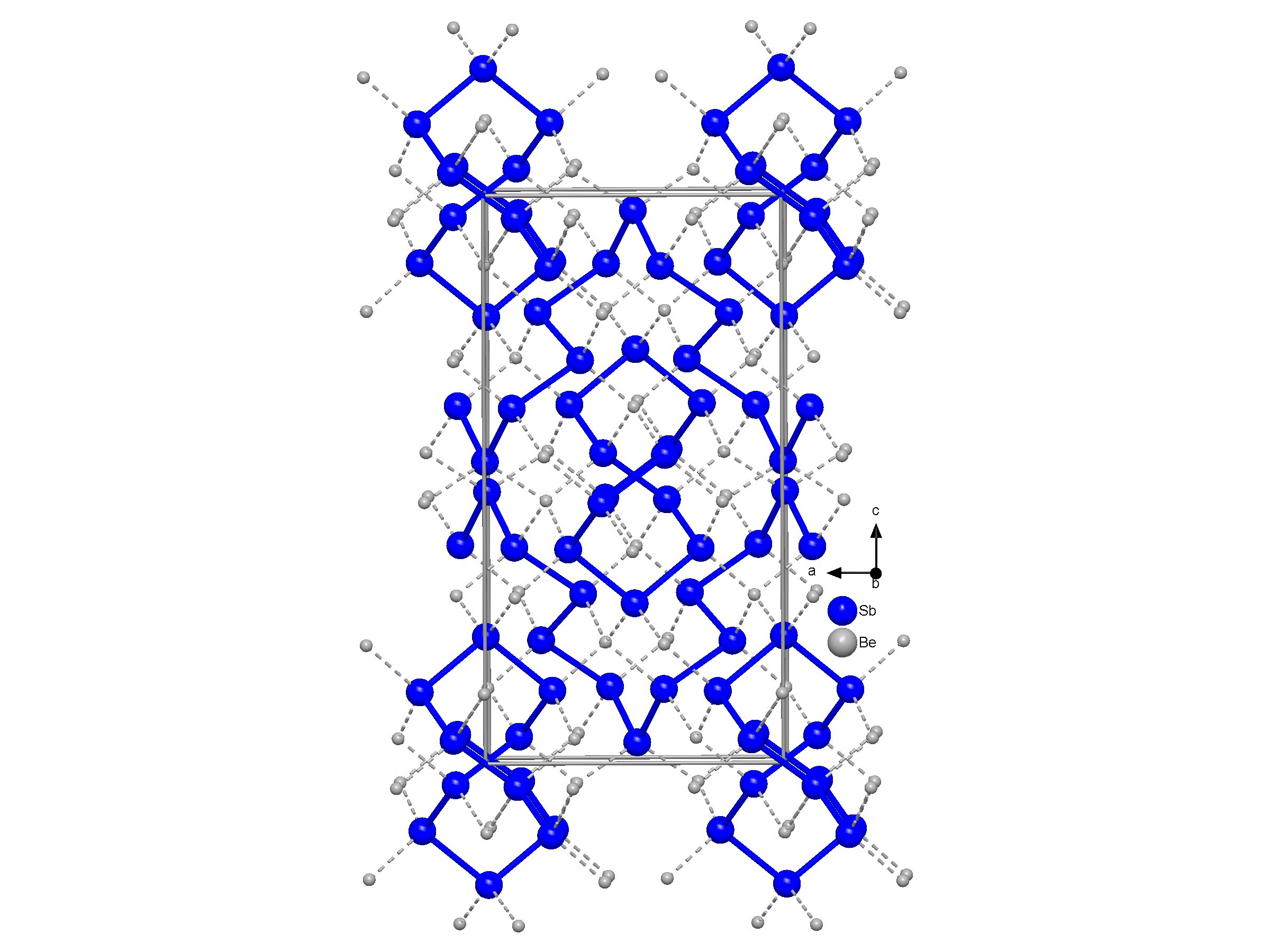 In solid-state chemistry, there is an intriguing number of binary systems lack characterization, especially in combination with the element beryllium. The limited knowledge promises a rich and unusual structural chemistry of this element.[1] The few results concerning Be pnictides include the disordered diamond-like structure of BeP2.[2] Preliminary work based on qualitative evaluation of powder X-ray diffraction data of BeAs2 and BeSb2 indicates related structures for both compounds.[3] Precise structural data require very accurate diffraction data due to the large difference in scattering factors. Despite the simple stoichiometry, complete structural analysis proved difficult as the crystals obtained are much too small for laboratory data collection. We now employed a combined approach using microfocused synchrotron radiation, electron diffraction and HRTEM.Synchrotron data of a microcrystal of BeSb2 reveal a coloring variant of the diamond structure (Fig. 1). This tetragonal superstructure contains twisted chains of Sb atoms interconnected by Be atoms. This indicates chemical bonding according to a Zintl phase with a “sulfur-like” Sb– polyanion. BeSb2 can also be viewed as a Grimm-Sommerfeld semiconductor with an average valence electron concentration of 4. The chemical considerations are corroborated by ab initio DFT calculations, which show that valence electron density is almost fully located on the Sb atom and thus emphasizes the Zintl ionic character.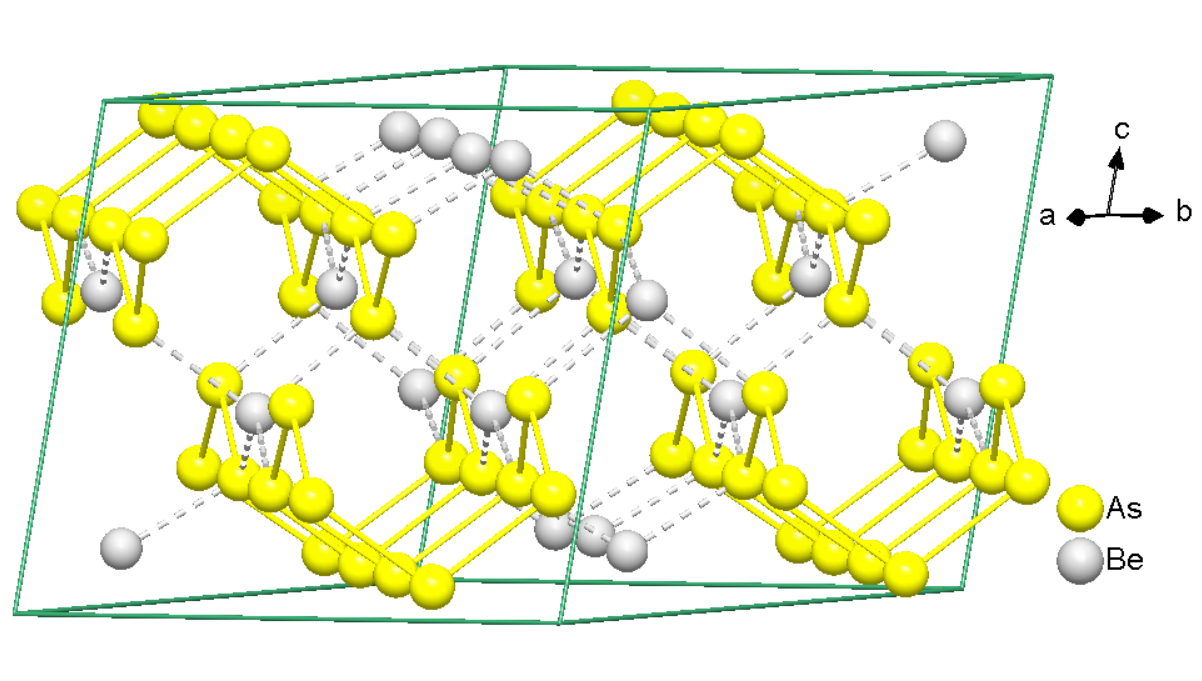 For BeP2 and BeAs2, our investigation confirmed the disordered diamond-like average structures from literature, which can be refined in space group I41/amd.[2,3] Diffraction patterns (Fig. 2) exhibit pronounced diffuse streaks that indicate stacking disorder. The evaluation of synchrotron as well as electron diffraction data reveal the local structure of ordered layers with 8-ring polyanions; idealized long range order yields a MDO polytype in the spacegroup C2/c (Fig. 3). Stacking probabilities were derived by HRTEM imaging and by simulation of diffraction patterns. The degree of ordering varies: diffuse streaks can be almost uniform but, especially in the case of BeAs2, they also show superstructure reflections. Assuming multiple twinning, the idealized structure can be approximately refined from “single”-crystal X- ray data.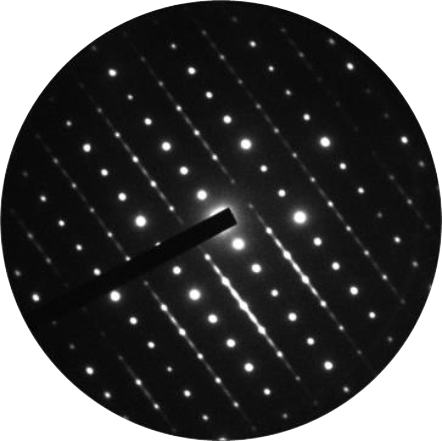 [1] M. R. Buchner, R. Pöttgen, H. Schmidbaur, Z. Naturforsch. 2020, 75b, 403.[2] P. L’Haridon, J. David, J. Lang, E. Parthé, J. Solid State Chem. 1976, 19, 287.[3] R. Gerardin, J. Aubry, J. Solid State Chem. 1976, 17, 239.